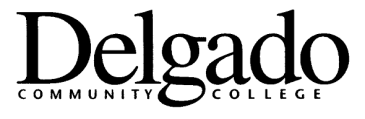 APPLICATION FOR CERTIFICATE For students who were automatically awarded in a previous term.(Please type or print and complete all items.)Name as it appears on permanent record:____________________________, 	_____________________________       _________________________ Last		First					Middle (Maiden)Address:  ____________________________________________________City/State/Zip:  ________________________________________________	Date of Birth:  	____________LoLA ID #:  ______________________________________	SSN#:    _______________________________Phone#  (_____)_______________________________ 	e-mail:   _______________________________Name as you would like it to appear on diploma:____________________________, 	_____________________________       _________________________ Last				            	First					Middle (Maiden)I would like to receive my diploma that was automatically awarded in  _______________  for the:									              Semester/Year_____	Certificate of General Studies (CGS)  	_____	Certificate of Technical Studies (CTS) in ______________________  						             		MajorPlease choose an option:_____	Please notify me via the phone# listed above when my diploma is ready for pickup._____	Please notify me via the e-mail address listed above when my diploma is ready for pickup._____	Please mail my diploma to the address listed above. (An additional $20.00 is applied.)_______________________________________________	________________________Student’s Signature  						Date - - - - - - - - - - - - - - - - - - - - - - - - - - - - - - - - - - - - - - - - - - - - - - - - - - - - - - - - - - - - - - - - - - - - - - - - - - - - -A fee of $50 is charged for the diploma.  Students who choose to have the diploma mailed will be charged an additional $20.00 fee.  All fees must be paid to the Bursar’s Office before the request is processed.FEE PAID:    	____________________________________	________________________		Cashier					Date- - - - - - - - - - - - - - - - - - - - - - - - - - - - - - - - - - - - - - - - - - - - - - - - - - - - - - - - - - - - - - - - - - - - - - - - - - - - - Date mailed: _________________	Certified Article No.: ___________________________	    ___________________________________________Registrar’s Staff			1447/002 (7/14) 